Wymagania formalne stawiane pracom dyplomowym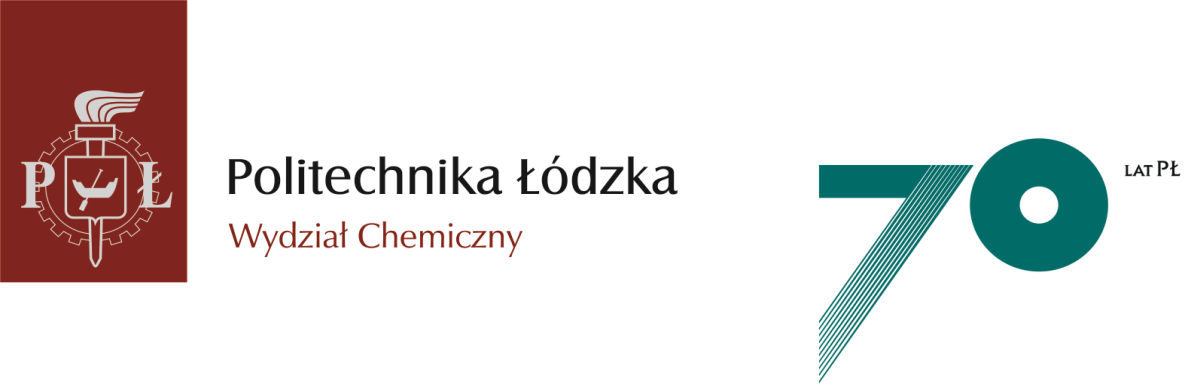 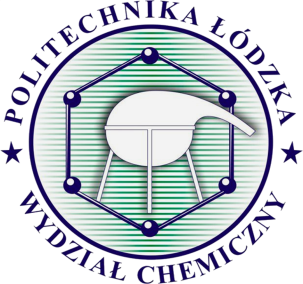 - wzór  strony 1 - 
Czcionka Times New Roman - rozmiar czcionki w nawiasach          
Politechnika Łódzka (16)

Wydział ……………  (16)Imię i nazwisko autora pracy (14)
Numer albumu (12)Tytuł pracy (24) - w języku polskim
Tytuł pracy (16) - w języku angielskimPraca inżynierska/magisterska (14)
na kierunku (14) – .........................................                                                         specjalność: ...................................................Praca wykonana pod kierunkiem (12)
Tytuł naukowy, imię i nazwisko promotora(12)
Nazwa instytutu lub katedry, w której zatrudniony jest promotor (12)Tytuł naukowy, imię i nazwisko opiekuna pomocniczego (12)Nazwa instytutu lub katedry, w której zatrudniony jest opiekun pomocniczy(12)Łódź, ……………. rok (12)                     - strona 2 pozostaje wolna - 
- wzór strony 3 - Tytuł pracy w języku polskim(12 bold)
Streszczenie pracy w języku polskim - do 1000 znaków (12)Słowa kluczowe - do 6 (12)Tylko dla pracy magisterskiej dodatkowo:Tytuł pracy w języku angielskim(12 bold)Streszczenie pracy w języku angielskim - do 1000 znaków (12)Słowa kluczowe w języku angielskim - do 6 (12)